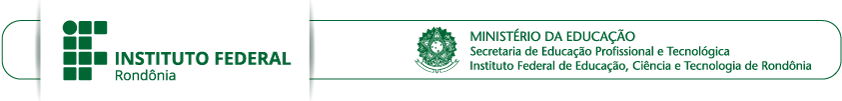 PROCESSO SELETIVO DE PÓS-GRADUAÇÃO LATO SENSU PARA OS CURSOS DE MBA EM GESTÃO DE INSTITUIÇÕES PÚBLICAS – 2023/2 EM PARCERIA COM A UAB E PÓS-GRADUAÇÃO LATO SENSU EM DOCÊNCIA NA EDUCAÇÃO BÁSICA EM OFERTA PRÓPRIA DO CAMPUS PORTO VELHO ZONA NORTEPROCESSO SEI Nº 23243.001492/2023-061. DECLARAÇÃO DE PERTENCIMENTO ÉTNICONós, abaixo assinados, residentes na COMUNIDADE INDÍGENA ______________________ _________________________________, localizada no Município de ___________________ _______________________________________________, Estado de __________________ _______________________________, declaramos para os devidos fins que o estudante _________________________________________________________________________, RG: __________________________, CPF: __________________________, nascido em _____/_____/_____, é INDÍGENA, mantendo laços familiares, econômicos, sociais e culturais com a referida comunidade.Por ser verdade, datamos e assinamos.	/	,	de	de	.LIDERANÇA 1Assinatura: ____________________________________________ RG:____________________ CPF: _________________________ Endereço:______________________________________________LIDERANÇA 2Assinatura: ____________________________________________ RG:____________________ CPF: _________________________ Endereço:______________________________________________LIDERANÇA 3Assinatura: ____________________________________________ RG:____________________ CPF: _________________________ Endereço:______________________________________________2. LOCAL, DATA E ASSINATURA DO CANDIDATO (OBRIGATÓRIO)	/	,	de	de	.Assinatura do Candidato ou do Responsável**(Em caso candidato menor de 18 anos)